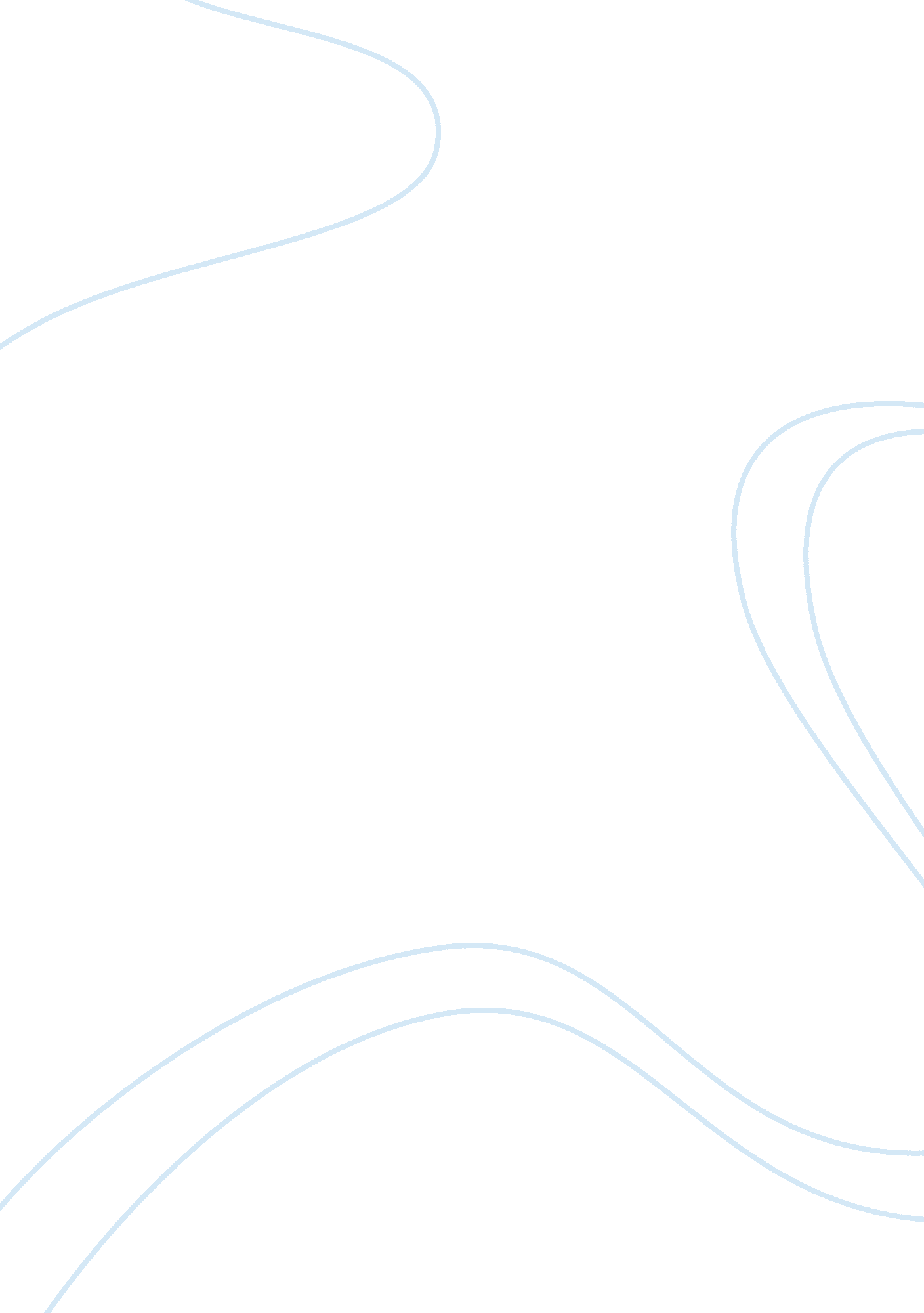 The following journals are currently covered essay sampleScience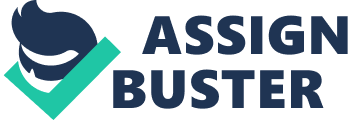 The ADDU SAS Graduate School Research Journal is the official journal publication of the Ateneo de Davao University Graduate School of Arts and Sciences. AGHAM was the professional journal of the De La Salle University College of Science. It was devoted to the instructional, cultural, theoretical, and experimental aspects of science and mathematics. It has been superseded by the Manila Journal of Science. The American Studies Asia is published biannually, in June and December by the De La Salle University-Manila. The Anuaryo/Annales: Journal of History is published by Department of History, De La Salle University. The Arellano University Graduate School Journal is published annually by the Arellano University Research and Publications Department. It features results of researches undertaken by both faculty and students of the Graduate Schools (M. A. Ed, M. A. Nursing, M. B. A., Ed. D.) The Asian Journal of Biodiversity is an international peer-reviewed and multidisciplinary journal that provides a venue for scholars to publish their research findings. Through the new knowledge generated, this journal intends to empower citizens to take an active role in biodiversity conservation. The Asian Journal of Business and Governance (AJBG) is an international peer-reviewed and multidisciplinary journal that aims to publish new discoveries in business administration, corporate management, public governance, and business education; which provide new information to improve the development of the public and private sectors in the Philippines and the rest of Asia. The Asian Journal of Health is an international peer-reviewed journal that aims to publish new discoveries from the multidisciplinary areas of health sciences including basic and clinical, social, ethnomedical, modelling, and health education studies. The Asia-Pacific Education Researcher is an international journal that covers education, particularly in the Asia-Pacific region. It is published by the Academic Publication Office of the De La Salle University-Manila. The Asia-Pacific Social Science Review (APSSR) is an internationally peer-reviewed social science journal published by the De La Salle University College of Liberal Arts. The articles in this journal aim to provide an in-depth study and develop a deeper understanding of social science in Asia and the Pacific. The College of Arts and Sciences Research Journal is the official research journal of College of Arts and Sciences, Arellano University. The College of Nursing Faculty Research Journal, is a peer-reviewed journal published by the Research & Publications Office of Davao Doctors’ College. This journal specializes in the nursing profession. The Computer Issues is a trimestral publication of the De La Salle University College of Computer Studies. The CU Engineering Journal is a professional publication directed at a diverse readership primarily composed of Civil, Electronics and Communications, Mechanical, Marine Engineering the academe, manufacturing and service organizations and the government. Ang DALOY, jornal na pangwika at pampanitikan ng Departamento ng mga Wika ng Pilipinas, ay nililimbag nang taunan ng Pamantasang Da La Salle, Maynila. Ang DALUMAT E-Journal ay naglalayong isulong ang iba’t ibang diskurso at kaalaman sa multidisiplinaryong larangan ng Araling Filipino bunga ng masigasig, makabuluhan, at makahulugang pananaliksik at pag-aaral sa Humanidades, Agham Panlipunan, Pilosopiya at Agham. Isa itong pambansang refereed e-journal na lumalabas tuwing Enero at Hunyo kada taon. Magiging lunsaran ang E-journal para ihapag ng mga gradwadong mag-aaral, iskolar, manunulat, teorista at intelektuwal ang kanilang patuloy na pagtuklas, masinop na pakikilahok sa akademya at pananaliksik na nagmumula sa loob o labas ng bansa at nasusulat sa wikang Filipino, Ingles, at mga wika sa Pilipinas. Itinayo ito ng mga gradwadong mag-aaral, iskolar at guro para sa hangaring makabuo at maipagpatuloy ang akademikong pag-unlad ng Araling Filipino. The DDC Professional Journal is an official publication of Davao Doctors’ College. It is a peer-reviewed journal that publishes researches done by faculty and staff along multidisciplinary concerns such as health, education, environment and management. The DLSU Business & Economics Review’ is a biannual journal that covers theoretical, empirical, and methodological research in the fields of accounting, business management, commercial law, economics, finance, and marketing. It is published by the De La Salle University. The DLSU Dialogue is an interdisciplinary journal for cultural studies, specifically in the Asia-Pacific region. The DLSU Engineering Journal is a multidisciplinary concerned with research into all aspects of engineering and the use of technology in both academe and industry. Colloquium is the official publication of the Department of Humanities and Social Sciences of the Far Eastern University. The English & Literature Journal is the official publication of the Department of Language and Literature of Far Eastern University. Published annually, it is a forum for the dissemination of research in English language and literature, communication, media, and society. The Far Eastern University Communication Journal is the official publication of the Department of Communication. A semi-refereed journal, it publishes annually a wide variety of scholarly and original articles that show the interplay among communication, media, society, technology, and culture. The HCDC Faculty Research Journal is the institutional multidisciplinary refereed journal of the Holy Cross of Davao College, Inc. (HCDC). This is an ideal venue for the dissemination of the scholarly works done by both faculty and staff. Furthermore, this journal helps the school in concretizing its visions through the findings of the featured studies. 